Что такое flexboxСодержание:1. Основные понятия2. Flex-контейнер3. Flex-элементы4. Порядок отображения flex-элементов и ориентация4.1. Направление главной оси: flex-direction4.2. Управление многострочностью flex-контейнера: flex-wrap4.3. Краткая запись направления и многострочности: flex-flow4.4. Порядок отображения flex-элементов: order5. Гибкость flex-элементов5.1. Задание гибких размеров одним свойством: flex5.2. Коэффициент роста: flex-grow5.3. Коэффициент сжатия: flex-shrink5.4. Базовый размер: flex-basis6. Выравнивание6.1. Выравнивание по главной оси: justify-content6.2. Выравнивание по поперечной оси: align-items и align-self6.3. Выравнивание строк flex-контейнера: align-contentПоддержка браузерамиIE: 11.0, 10.0 -ms-
Firefox: 28.0, 18.0 -moz-
Chrome: 29.0, 21.0 -webkit-
Safari: 6.1 -webkit-
Opera: 12.1 -webkit-
iOS Safari: 7.0 -webkit-
Opera Mini: 8
Android Browser: 4.4, 4.1 -webkit-
Chrome for Android: 441. Основные понятияРис. 1. Модель flexbox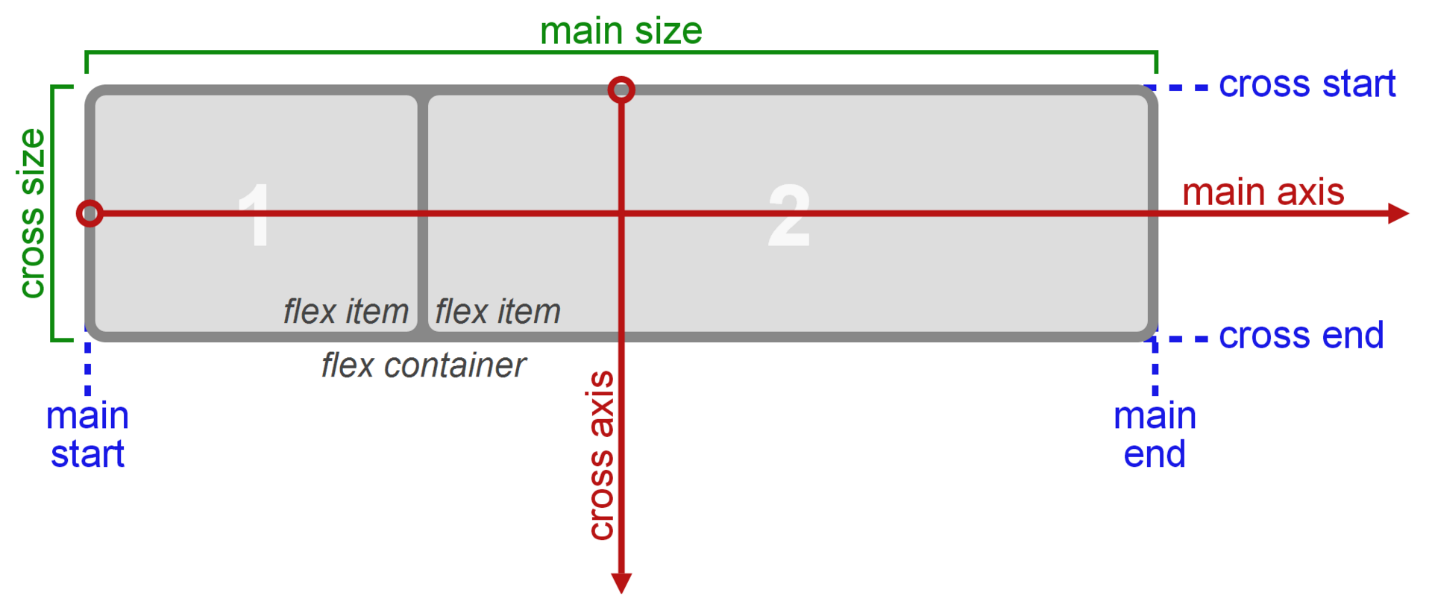 Для описания модуля Flexbox используется определенный набор терминов. Значение flex-flow и режим записи определяют соответствие этих терминов физическим направлениям: верх / право / низ / лево, осям: вертикальная / горизонтальная и размерам: ширина / высота.Главная ось (main axis) — ось, вдоль которой выкладываются flex-элементы. Она простирается в основном измерении.Main start и main end — линии, которые определяют начальную и конечную стороны flex-контейнера, относительно которых выкладываются flex-элементы (начиная с main start по направлению к main end).Основной размер (main size) — ширина или высота flex-контейнера или flex-элементов, в зависимости от того, что из них находится в основном измерении, определяют основной размер flex-контейнера или flex-элемента.Поперечная ось (cross axis) — ось, перпендикулярная главной оси. Она простирается в поперечном измерении.Cross start и cross end — линии, которые определяют начальную и конечную стороны поперечной оси, относительно которых выкладываются flex-элементы.Поперечный размер (cross size) — ширина или высота flex-контейнера или flex-элементов, в зависимости от того, что находится в поперечном измерении, являются их поперечным размером.Рис. 2. Режим строки и колонки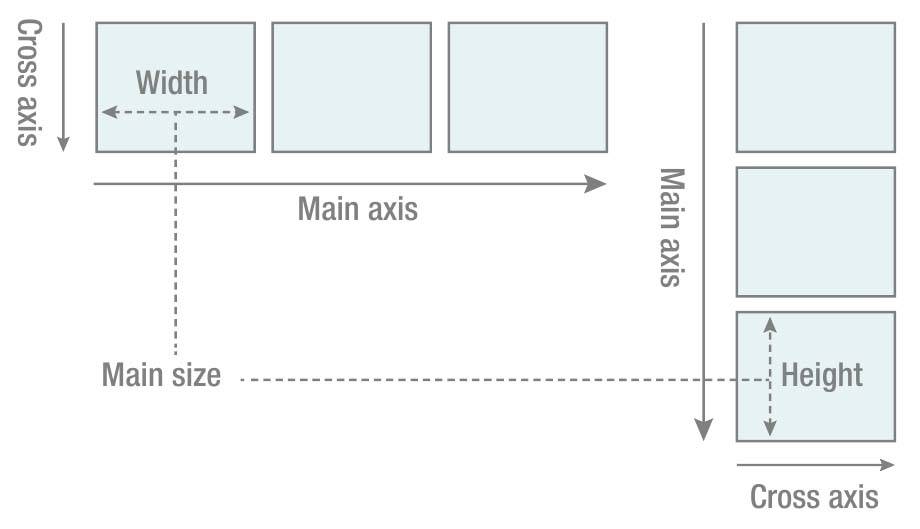 2. Flex-контейнерFlex-контейнер устанавливает новый гибкий контекст форматирования для его содержимого. Flex-контейнер не является блочным контейнером, поэтому для дочерних элементов не работают такие CSS-свойства, как float, clear, vertical-align. Также, на flex-контейнер не оказывают влияние свойства column-*, создающие колонки в тексте и псевдоэлементы ::first-line и ::first-letter.Модель flexbox-разметки связана с определенным значением CSS-свойства display родительского html-элемента, содержащего внутри себя дочерние блоки. Для управления элементами с помощью этой модели нужно установить свойство display следующим образом:.flex-container {  /*генерирует flex-контейнер уровня блока*/  display: -webkit-flex;   display: flex;   }  .flex-container {  /*генерирует flex-контейнер уровня строки*/   display: -webkit-inline-flex;   display: inline-flex;   }После установки данных значений свойства каждый дочерний элемент автоматически становится flex-элементом, выстраиваясь в один ряд (вдоль главной оси). При этом блочные и строчные дочерние элементы ведут себя одинаково, т.е. ширина блоков равна ширине их содержимого с учетом внутренних полей и рамок элемента.Рис. 3. Выравнивание элементов в модели flexbox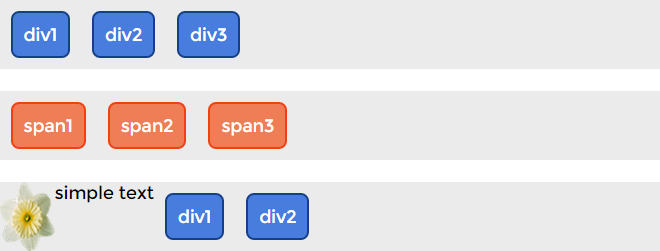 Если родительский блок содержит текст или изображения без оберток, они становятся анонимными flex-элементами. Текст выравнивается по верхнему краю блока-контейнера, а высота изображения становится равной высоте блока, т.е. оно деформируется.3. Flex-элементыFlex-элементы — блоки, представляющие содержимое flex-контейнера в потоке. Flex-контейнер устанавливает новый контекст форматирования для своего содержимого, который обуславливает следующие особенности:Для flex-элементов блокируется их значение свойства display. Значение display: inline-block; и display: table-cell; вычисляется в display: block;.Пустое пространство между элементами исчезает: оно не становится своим собственным flex-элементом, даже если межэлементный текст обернут в анонимный flex-элемент. Для содержимого анонимного flex-элемента невозможно задать собственные стили, но оно будет наследовать их (например, параметры шрифта) от flex-контейнера.Абсолютно позиционированный flex-элемент не участвует в компоновке гибкого макета.Поля margin соседних flex-элементов не схлопываются.Процентные значения margin и padding вычисляются от внутреннего размера содержащего их блока.margin: auto; расширяются, поглощая дополнительное пространство в соответствующем измерении. Их можно использовать для выравнивания или раздвигания смежных flex-элементов.Автоматический минимальный размер flex-элементов по умолчанию является минимальным размером его содержимого, то есть min-width: auto;. Для контейнеров с прокруткой автоматический минимальный размер обычно равен нулю.4. Порядок отображения flex-элементов и ориентацияСодержимое flex-контейнера можно разложить в любом направлении и в любом порядке (переупорядочение flex-элементов внутри контейнера влияет только на визуальный рендеринг).4.1. Направление главной оси: flex-directionСвойство относится к flex-контейнеру. Управляет направлением главной оси, вдоль которой укладываются flex-элементы, в соответствии с текущим режимом записи. Не наследуется.Рис. 4. Свойство flex-direction для left-to-right языков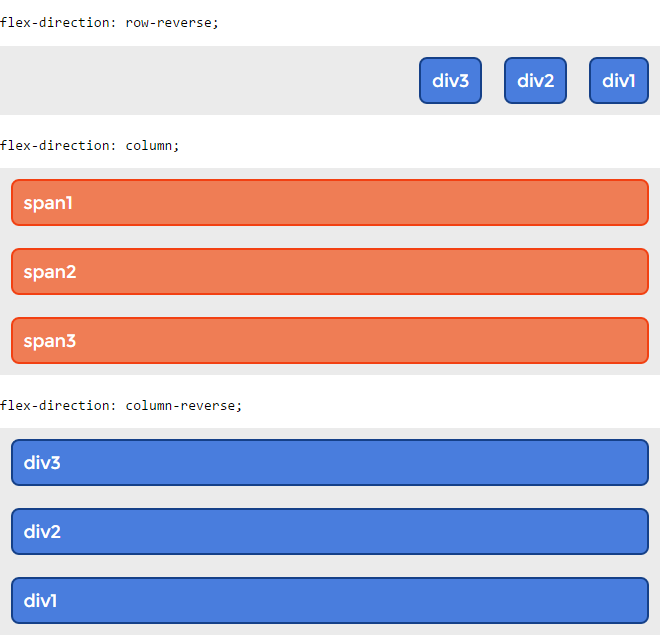 Синтаксис.flex-container {  display: -webkit-flex;   -webkit-flex-direction: row-reverse;  display: flex;  flex-direction: row-reverse;  }4.2. Управление многострочностью flex-контейнера: flex-wrapСвойство определяет, будет ли flex-контейнер однострочным или многострочным, а также задает направление поперечной оси, определяющее направление укладки новых линий flex-контейнера.По умолчанию flex-элементы укладываются в одну строку, вдоль главной оси. При переполнении они будут выходить за пределы ограничивающей рамки flex-контейнера. Свойство не наследуется.Рис. 5. Управление многострочностью с помощью свойства flex-wrap для LTR-языков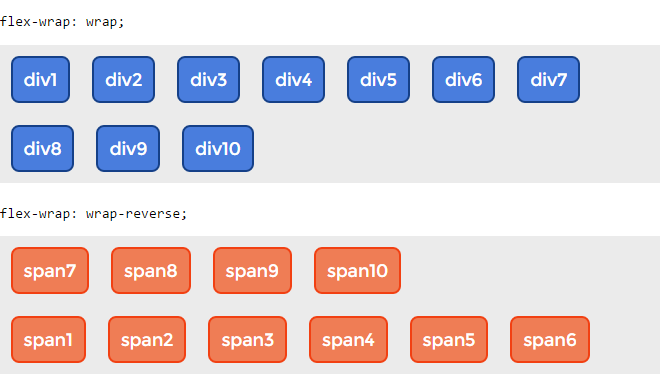 Синтаксис.flex-container {  display: -webkit-flex;   -webkit-flex-wrap: wrap;  display: flex;  flex-wrap: wrap;  }4.3. Краткая запись направления и многострочности: flex-flowСвойство позволяет определить направления главной и поперечной осей, а также возможность переноса flex-элементов при необходимости на несколько строк. Представляет собой сокращённую запись свойств flex-direction и flex-wrap. Значение по умолчанию flex-flow: row nowrap;. свойство не наследуется.Синтаксис.flex-container {  display: -webkit-flex;   -webkit-flex-flow: row wrap;   display: flex;  flex-flow: row wrap;  }4.4. Порядок отображения flex-элементов: orderСвойство определяет порядок, в котором flex-элементы отображаются и располагаются внутри flex-контейнера. Применяется к flex-элементам. Свойство не наследуется.Первоначально все flex-элементы имеют order: 0;. При указании значения от -1 для элемента он перемещается в начало сроки, значение 1 — в конец. Если несколько flex-элементов имеют одинаковое значение order, они будут отображаться в соответствии с исходным порядком.Синтаксис.flex-container {  display: -webkit-flex;  display: flex;  }  .flex-item {  -webkit-order: 1;  order: 1;  }Рис. 6. Порядок отображения flex-элементов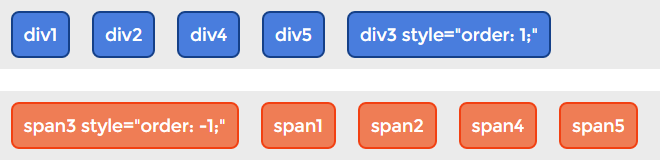 5. Гибкость flex-элементовОпределяющим аспектом гибкого макета является возможность «сгибать» flex-элементы, изменяя их ширину / высоту (в зависимости от того, какой размер находится на главной оси), чтобы заполнить доступное пространство в основном измерении. Это делается с помощью свойства flex. Flex-контейнер распределяет свободное пространство между своими дочерними элементами (пропорционально их коэффициенту flex-grow) для заполнения контейнера или сжимает их (пропорционально их коэффициенту flex-shrink), чтобы предотвратить переполнение.Flex-элемент будет полностью «негибок», если его значения flex-grow и flex-shrink равны нулю, и «гибкий» в противном случае.5.1. Задание гибких размеров одним свойством: flexСвойство является сокращённой записью свойств flex-grow, flex-shrink и flex-basis. Значение по умолчанию: flex: 0 1 auto;. Можно указывать как одно, так и все три значения свойств. Свойство не наследуется.W3C рекомендует использовать сокращённую запись, так как она правильно сбрасывает любые неуказанные компоненты, чтобы подстроиться под типичное использование.Синтаксис.flex-container {  display: -webkit-flex;  display: flex;  }  .flex-item {  -webkit-flex: 3 1 100px;   -ms-flex: 3 1 100px;   flex: 3 1 100px;  }5.2. Коэффициент роста: flex-growСвойство определяет коэффициент роста одного flex-элемента относительно других flex-элементов в flex-контейнере при распределении положительного свободного пространства. Если сумма значений flex-grow flex-элементов в строке меньше 1, они занимают менее 100% свободного пространства. Свойство не наследуется.Рис. 7. Управление свободным пространством в панели навигации с помощью flex-grow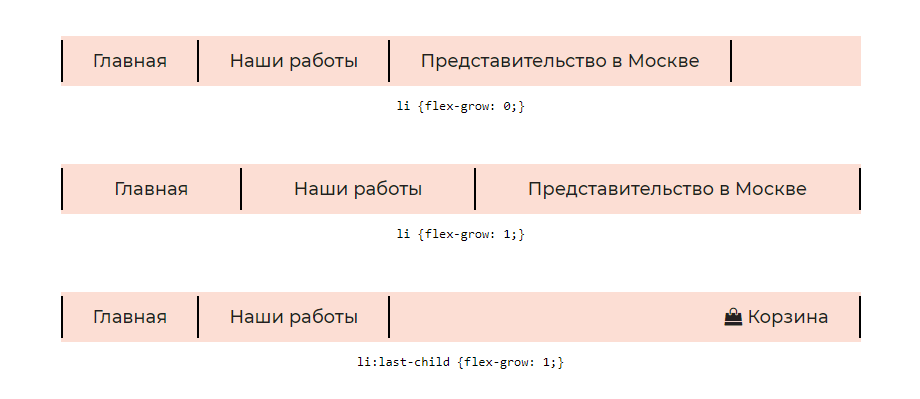 Синтаксис.flex-container {  display: -webkit-flex;  display: flex;  }  .flex-item {  -webkit-flex-grow: 3;   flex-grow: 3;  }5.3. Коэффициент сжатия: flex-shrinkСвойство указывает коэффициент сжатия flex-элемента относительно других flex-элементов при распределении отрицательного свободного пространства. Умножается на базовый размер flex-basis. Отрицательное пространство распределяется пропорционально тому, насколько элемент может сжаться, поэтому, например, маленький flex-элемент не уменьшится до нуля, пока не будет заметно уменьшен flex-элемент большего размера. Свойство не наследуется.Рис. 8. Сужение flex-элементов в строке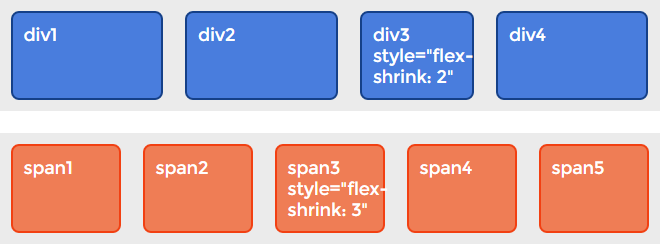 Синтаксис.flex-container {  display: -webkit-flex;  display: flex;  }  .flex-item {  -webkit-flex-shrink: 3;   flex-shrink: 3;  }5.4. Базовый размер: flex-basisСвойство устанавливает начальный основной размер flex-элемента до распределения свободного пространства в соответствии с коэффициентами гибкости. Для всех значений, кроме auto и content, базовый гибкий размер определяется так же, как width в горизонтальных режимах записи. Процентные значения определяются относительно размера flex-контейнера, а если размер не задан, используемым значением для flex-basis являются размеры его содержимого. Не наследуется.Синтаксис.flex-container {  display: -webkit-flex;  display: flex;  }  .flex-item {  -webkit-flex-basis: 100px;   flex-basis: 100px;  }6. Выравнивание6.1. Выравнивание по главной оси: justify-contentСвойство выравнивает flex-элементы по главной оси flex-контейнера, распределяя свободное пространство, незанятое flex-элементами. Когда элемент преобразуется в flex-контейнер, flex-элементы по умолчанию сгруппированы вместе (если для них не заданы поля margin). Промежутки добавляются после расчета значений margin и flex-grow. Если какие-либо элементы имеют ненулевое значение flex-grow или margin: auto;, свойство не будет оказывать влияния. Свойство не наследуется.Рис. 9. Выравнивание элементов и распределение свободного пространства с помощью свойства justify-content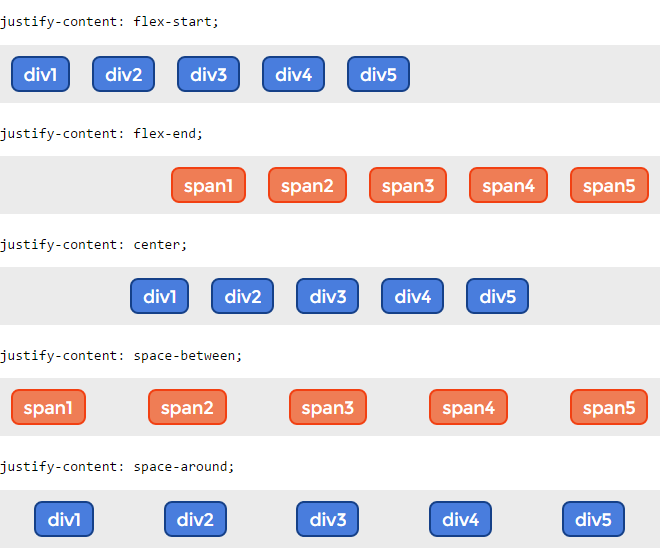 Синтаксис.flex-container {  display: -webkit-flex;   -webkit-justify-content: flex-start;  display: flex;  justify-content: flex-start;  }6.2. Выравнивание по поперечной оси: align-items и align-selfFlex-элементы можно выравнивать по поперечной оси текущей строки flex-контейнера. align-items устанавливает выравнивание для всех элементов flex-контейнера, включая анонимные flex-элементы. align-self позволяет переопределить это выравнивание для отдельных flex-элементов. Если любое из поперечных margin flex-элемента имеет значение auto, align-self не имеет никакого влияния.6.2.1. Align-itemsСвойство выравнивает flex-элементы, в том числе и анонимные flex-элементы по поперечной оси. Не наследуется.Рис. 10. Выравнивание элементов в контейнере по вертикали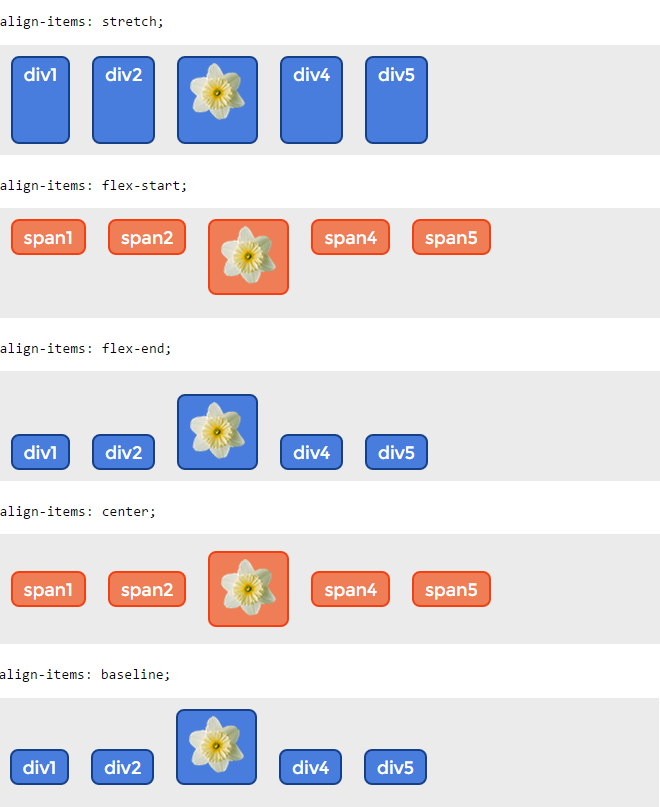 Синтаксис.flex-container {  display: -webkit-flex;  -webkit-align-items: flex-start;  display: flex;  align-items: flex-start;  }6.2.2. Align-selfСвойство отвечает за выравнивание отдельно взятого flex-элемента по высоте flex-контейнера. Переопределяет выравнивание, заданное align-items. Не наследуется.Рис. 11. Выравнивание отдельных flex-элементов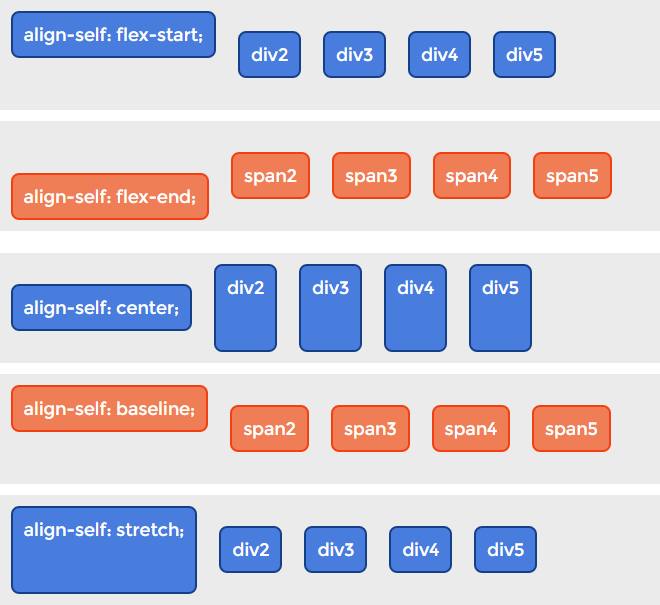 Синтаксис.flex-container {  display: -webkit-flex;  display: flex;  }  .flex-item {  -webkit-align-self: center;   align-self: center;  }6.3. Выравнивание строк flex-контейнера: align-contentСвойство выравнивает строки в flex-контейнере при наличии дополнительного пространства на поперечной оси, аналогично выравниванию отдельных элементов на главной оси с помощью свойства justify-content. Свойство не влияет на однострочный flex-контейнер. Не наследуется.Рис. 12. Многострочное выравнивание flex-элементов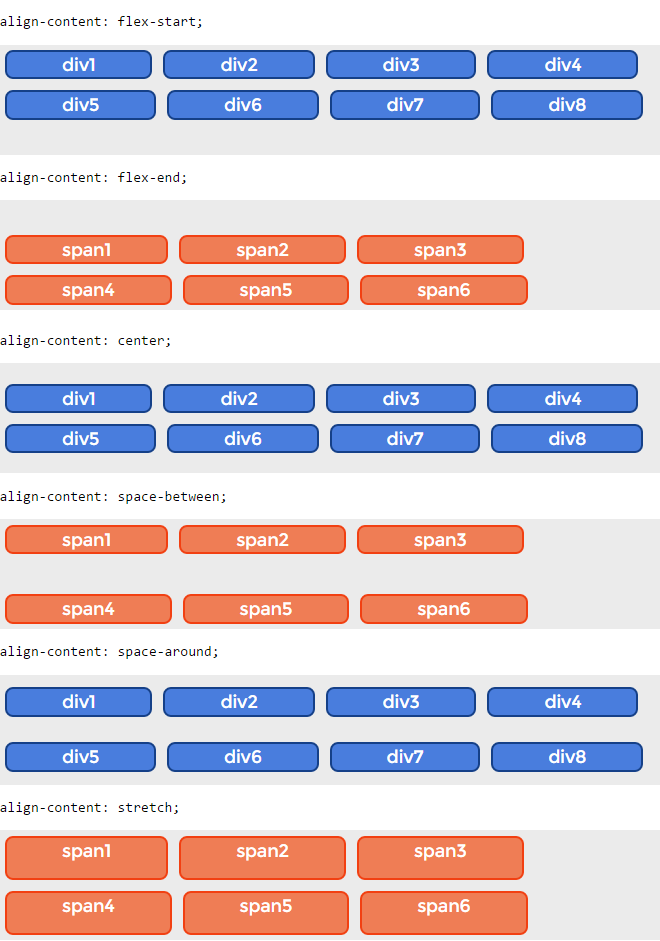 Синтаксис.flex-container {  display: -webkit-flex;  -webkit-flex-flow: row wrap;  -webkit-align-content: flex-end;   display: flex;  flex-flow: row wrap;  align-content: flex-end;  height: 100px;  }Задание. Создать адаптивную страницу 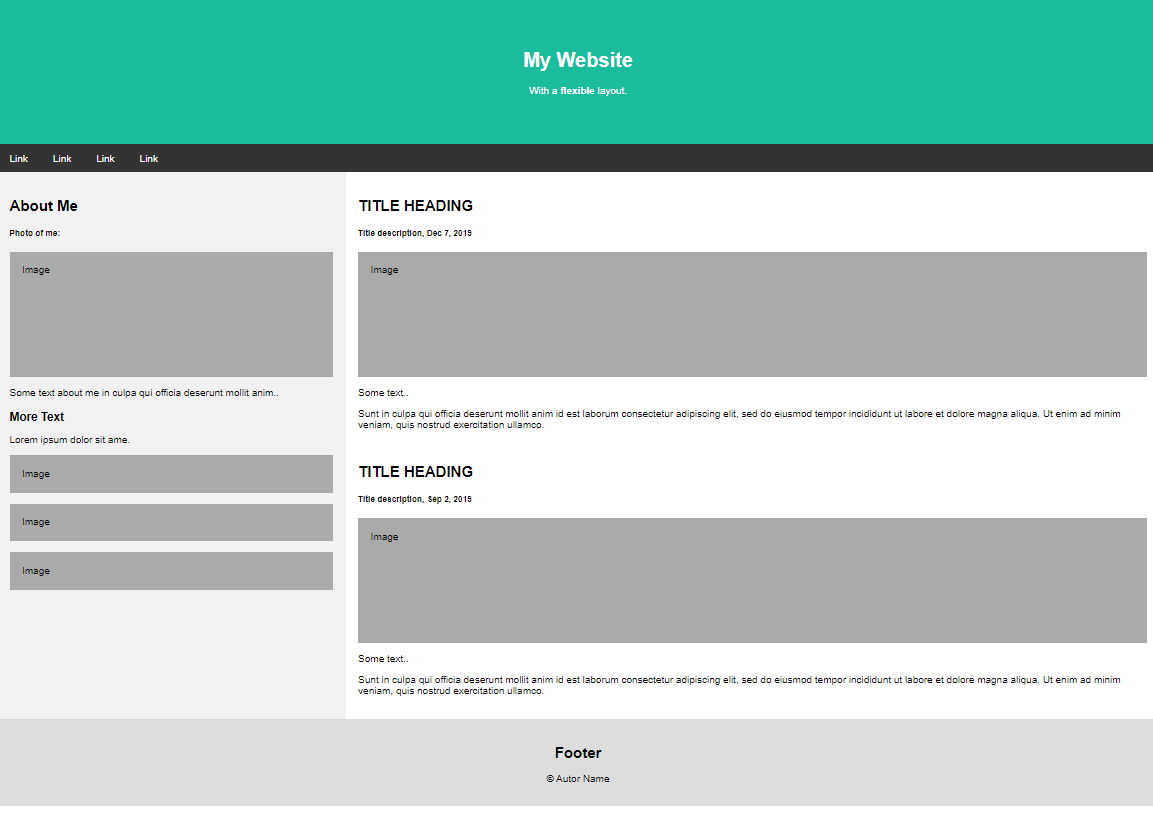 Шапка сайтаДля шапки сайта создадим элемент  <header></header>.  Внутри блока разместим заголовок первого уровня и абзац с текстом.html код<header>  <h1>My Website</h1>  <p>With a <b>flexible</b> layout.</p><header>Данному блоку установим свойства CSS, обеспечивающие отступ на 60 px, выравнивания текста по центру, установим цвет заднего фона #1abc9c и сделаем цвет текста белым. Используйте свойства background, color, padding,  text-alignГоризонтальный блок навигацииДля создания блока навигации воспользуемся тегом <nav></nav>. Внутри элемента расположим пустые ссылки.html код<nav>   <a href="#">Link</a>  <a href="#">Link</a>  <a href="#">Link</a>  <a href="#">Link</a></nav>Для данного элемента установим метод отображения flex, цвет заливки #333.Для ссылок, расположенных внутри элемента <nav></nav> необходимо установить свойства CSS, обеспечивающие следующие параметры:Цвет текста – белый,Отступы по вертикали – 14pxОтступы по горизонтали – 20pxВыравнивание текста внутри элемента по центруЛиния под ссылкой отсутствуетЦвет заднего фона при наведении - #dddЦвет текста при наведении – черныйИспользуем свойстваcolor,    padding,    text-decoration,  text-align, background-color и псевдо класс hoverБлок основных данныхБлоки с основным содержимым поместим внутри элемента <section></section>.  Данный элемент должен быть flex элементом с возможность переноса вложенных элементов по строкам (display,    flex-wrap).Внутри элемента <section></section> разместим два блока – блок с боковой панелью <aside><aside> и основной блок <div class=main></div>.Боковая панельБоковую панель создадим с помощью тегов <aside></aside>. Внутри элемента разместите информацию о себе.Примерный html код<aside>      <h2>About Me</h2>      <h5>Photo of me:</h5>      <div class="fakeimg" style="height:200px;">Image</div>      <p>Some text about me...</p>      <h3>More Text</h3>      <p>Text text text text.</p>      <div class="fakeimg" style="height:60px;">Image</div><br>      <div class="fakeimg" style="height:60px;">Image</div><br>      <div class="fakeimg" style="height:60px;">Image</div>  </aside>С помощью свойств CSS сделайте так, что бы данный блок занимал 30% экрана, установите отступы со всех сторон 20px. Цвет фона установите #f1f1f1. (flex, background-color, padding)Основной блокТак же как и блок <aside></aside>, данный блок должен находится внутри блока <section></section>. Примерное содержимое блока указано ниже. Примерный html код<div class="main">      <h2>TITLE HEADING</h2>      <h5>Title description, Dec 7, 2019</h5>      <div class="fakeimg" style="height:200px;">Image</div>      <p>Some text..</p>      <p>Sunt in culpa qui officia deserunt mollit anim id est laborum consectetur adipiscing elit, sed do eiusmod tempor incididunt ut labore et dolore magna aliqua. Ut enim ad minim veniam, quis nostrud exercitation ullamco.</p>      <br>      <h2>TITLE HEADING</h2>      <h5>Title description, Sep 2, 2019</h5>      <div class="fakeimg" style="height:200px;">Image</div>      <p>Some text..</p>      <p>Sunt in culpa qui officia deserunt mollit anim id est laborum consectetur adipiscing elit, sed do eiusmod tempor incididunt ut labore et dolore magna aliqua. Ut enim ad minim veniam, quis nostrud exercitation ullamco.</p>  </div>Для данного блока установите следующие параметры:Цвет фона – белый, отступы – 20px, ширина – 70%.ПодвалПодвал сайта разместите сразу после элемента <section></section>.Установите цвет фона #ddd, тексты отцентрируйте и установите отступы 20px.Примерный html код<h2>Footer </h2>  <p>&copy Autor Name</p></footer>АдаптивностьЧтобы добавить адаптивность страницы в CSS коде необходимо добавить медиазапрос, устанавливающий правила для экрана с максимальной шириной 700px. Данное правило должно поменять направление главной оси для элементов section и nav на вертикальное – сверху-вниз.@media screen and (max-width: 700px) {    section, nav {           flex-direction: column;    }}flex-directionflex-directionЗначения:rowЗначение по умолчанию, слева направо (в rtl справа налево). Flex-элементы выкладываются в строку. Начало (main-start) и конец (main-end) направления главной оси соответствуют началу (inline-start) и концу (inline-end) инлайн-оси (inline-axis).row-reverseНаправление справа налево (в rtl слева направо). Flex-элементы выкладываются в строку относительно правого края контейнера (в rtl — левого).columnНаправление сверху вниз. Flex-элементы выкладываются в колонку.column-reverseКолонка с элементами в обратном порядке, снизу вверх.initialУстанавливает значение свойства в значение по умолчанию.inheritНаследует значение свойства от родительского элемента.flex-wrapflex-wrapЗначения:nowrapЗначение по умолчанию. Flex-элементы не переносятся, а располагаются в одну линию слева направо (в rtl справа налево).wrapFlex-элементы переносятся, располагаясь в несколько горизонтальных рядов (если не помещаются в один ряд) в направлении слева направо (в rtl справа налево).wrap-reverseFlex-элементы переносятся на новые линии, располагаясь в обратном порядке слева-направо, при этом перенос происходит снизу вверх.initialУстанавливает значение свойства в значение по умолчанию.inheritНаследует значение свойства от родительского элемента.flex-flowflex-flowЗначения:направлениеУказывает направление главной оси. Значение по умолчанию row.многострочностьЗадаёт многострочность поперечной оси. Значение по умолчанию nowrap.initialУстанавливает значение свойства в значение по умолчанию.inheritНаследует значение свойства от родительского элемента.orderorderЗначения:числоСвойство задается целым числом, отвечающим за порядок отображения flex-элементов. Значение по умолчанию 0.initialУстанавливает значение свойства в значение по умолчанию.inheritНаследует значение свойства от родительского элемента.flexflexЗначения:коэффициент растяженияКоэффициент увеличения ширины flex-элемента относительно других flex-элементов.коэффициент суженияКоэффициент уменьшения ширины flex-элемента относительно других flex-элементов.базовая ширинаБазовая ширина flex-элемента.autoЭквивалентно flex: 1 1 auto;.noneЭквивалентно flex: 0 0 auto;.initialУстанавливает значение свойства в значение по умолчанию. Эквивалентно flex: 0 1 auto;.inheritНаследует значение свойства от родительского элемента.flex-growflex-growЗначения:числоПоложительное целое или дробное число, устанавливающее коэффициент роста flex-элемента. Значение по умолчанию 0.initialУстанавливает значение свойства в значение по умолчанию.inheritНаследует значение свойства от родительского элемента.flex-shrinkflex-shrinkЗначения:числоПоложительное целое или дробное число, устанавливающее коэффициент уменьшения flex-элемента. Значение по умолчанию 1.initialУстанавливает значение свойства в значение по умолчанию.inheritНаследует значение свойства от родительского элемента.flex-basisflex-basisЗначения:autoЗначение по умолчанию. Элемент получает базовый размер, соответствующий размеру его содержимого (если он не задан явно).contentОпределяет базовый размер в зависимости от содержимого flex-элемента.длинаБазовый размер определяется так же, как для ширины и высоты. Задается в единицах длины.initialУстанавливает значение свойства в значение по умолчанию.inheritНаследует значение свойства от родительского элемента.justify-contentjustify-contentЗначения:flex-startЗначение по умолчанию. Flex-элементы выкладываются в направлении, идущем от начальной линии flex-контейнера.flex-endFlex-элементы выкладываются в направлении, идущем от конечной линии flex-контейнера.centerFlex-элементы выравниваются по центру flex-контейнера.space-betweenFlex-элементы равномерно распределяются по линии. Первый flex-элемент помещается вровень с краем начальной линии, последний flex-элемент — вровень с краем конечной линии, а остальные flex-элементы на линии распределяются так, чтобы расстояние между любыми двумя соседними элементами было одинаковым. Если оставшееся свободное пространство отрицательно или в строке присутствует только один flex-элемент, это значение идентично параметру flex-start.space-aroundFlex-элементы на линии распределяются так, чтобы расстояние между любыми двумя смежными flex-элементами было одинаковым, а расстояние между первым / последним flex-элементами и краями flex-контейнера составляло половину от расстояния между flex-элементами.initialУстанавливает значение свойства в значение по умолчанию.inheritНаследует значение свойства от родительского элемента.align-itemsalign-itemsЗначения:flex-startВерхний край flex-элемента помещается вплотную с flex-линией (или на расстоянии, с учетом заданных полей margin и рамок border элемента), проходящей через начало поперечной оси.flex-endНижний край flex-элемента помещается вплотную с flex-линией (или на расстоянии, с учетом заданных полей margin и рамок border элемента), проходящей через конец поперечной оси.centerПоля flex-элемента центрируется по поперечной оси в пределах flex-линии.baselineБазовые линии всех flex-элементов, участвующих в выравнивании, совпадают.stretchЕсли поперечный размер flex-элемента вычисляется как auto и ни одно из поперечных значений margin не равно auto, элемент растягивается. Значение по умолчанию.initialУстанавливает значение свойства в значение по умолчанию.inheritНаследует значение свойства от родительского элемента.align-selfalign-selfЗначения:autoЗначение по умолчанию. Flex-элемент использует выравнивание, указанное в свойстве align-items flex-контейнера.flex-startВерхний край flex-элемента помещается вплотную с flex-линией (или на расстоянии, с учетом заданных полей margin и рамок border элемента), проходящей через начало поперечной оси.flex-endНижний край flex-элемента помещается вплотную с flex-линией (или на расстоянии, с учетом заданных полей margin и рамок border элемента), проходящей через конец поперечной оси.centerПоля flex-элемента центрируется по поперечной оси в пределах flex-линии.baselineFlex-элемент выравнивается по базовой линии.stretchЕсли поперечный размер flex-элемента вычисляется как auto и ни одно из поперечных значений margin не равно auto, элемент растягивается. Значение по умолчанию.initialУстанавливает значение свойства в значение по умолчанию.inheritНаследует значение свойства от родительского элемента.align-contentalign-contentЗначения:flex-startСтроки укладываются по направлению к началу flex-контейнера. Край первой строки помещается вплотную к краю flex-контейнера, каждая последующая — вплотную к предыдущей строке.flex-endСтроки укладываются по направлению к концу flex-контейнера. Край последней строки помещается вплотную к краю flex-контейнера, каждая предыдущая — вплотную к последующей строке.centerСтроки укладываются по направлению к центру flex-контейнера. Строки расположены вплотную друг к другу и выровнены по центру flex-контейнера с равным расстоянием между начальным краем содержимого flex-контейнера и первой строкой и между конечным краем содержимого flex-контейнера и последней строкой.space-betweenСтроки равномерно распределены в flex-контейнере. Если оставшееся свободное пространство отрицательно или в flex-контейнере имеется только одна flex-линия, это значение идентично flex-start. В противном случае край первой строки помещается вплотную к начальному краю содержимого flex-контейнера, край последней строки — вплотную к конечному краю содержимого flex-контейнера. Остальные строки распределены так, чтобы расстояние между любыми двумя соседними строками было одинаковым.space-aroundСтроки равномерно распределены в flex-контейнере с половинным пробелом на обоих концах. Если оставшееся свободное пространство отрицательно, это значение идентично центcenter. В противном случае строки распределяются таким образом, чтобы расстояние между любыми двумя соседними строками было одинаковым, а расстояние между первой / последней строками и краями содержимого flex-контейнера составляло половину от расстояния между строками.stretchЗначение по умолчанию. Строки flex-элементов равномерно растягиваются, заполняя все доступное пространство. Если оставшееся свободное пространство отрицательно, это значение идентично flex-start. В противном случае свободное пространство будет разделено поровну между всеми строками, увеличивая их поперечный размер.initialУстанавливает значение свойства в значение по умолчанию.inheritНаследует значение свойства от родительского элемента.